ПУБЛИЧНЫЙ ОТЧЕТ О РАБОТЕППО РАБОТНИКОВ ЮРГПУ(НПИ) имени М.И. Платова за 2023 г.Первичная профсоюзная организация работников Южно-Российского государственного политехнического университета (НПИ) имени М.И.Платова Профессионального союза работников народного образования и науки Российской Федерации действует в соответствии с новым Уставом Профсоюза. Решение о внесении изменений в Единый государственный реестр юридических лиц принято на заседании коллегиального выборного органа 23 июня 2021 г. в связи с чем внесены изменения в учредительные документы организации. Полное название организации зарегистрировано как «Первичная профсоюзная организация работников Южно-Российского государственного политехнического университета (НПИ) имени М.И. Платова Профессионального союза работников народного образования и науки Российской Федерации», или сокращенное - ППО работников ЮРГПУ(НПИ). ППО работников ЮРГПУ(НПИ) является добровольным объединением членов Профсоюза работников ФГБОУ ВО ЮРГПУ(НПИ), состоящих на профсоюзном учете, является некоммерческой общественной организацией и самостоятельным юридическим лицом. Работа по основным направлениям деятельности ППО работников ЮРГПУ(НПИ) в отчетном 2023 году происходила в рамках года «Педагога и наставника» в Профсоюзе образования, а также в соответствии с утвержденным планом работы профсоюзного комитета на 2023 г.СОЦИАЛЬНОЕ ПАРТНЕРСТВО И ПРАВОЗАЗЩИТНАЯ РАБОТА В 2023 году действует Коллективный договор Федерального государственного бюджетного образовательного учреждения высшего образования «Южно-Российский государственный политехнический университет (НПИ) имени М.И. Платова», заключенный в 2021 г. в лице ректора Разоренова Ю.И. и Первичной профсоюзной организацией работников ЮРГПУ(НПИ) имени М.И. Платова Общероссийского Профсоюза образования в лице председателя Лазаревой Е.А. Действие Коллективного договора распространяется на всех работников университета, в том числе на работников Шахтинского и Каменского филиалов ЮРГПУ(НПИ).В Профсоюзной организации работников ЮРГПУ(НПИ) на 1.10.23 г. состоит на профсоюзном учете – 1736 чел., в том числе: работающих -  1723 чел., из них педагогических работников СПО – 91, из них молодежи до 35 лет -21, научно-педагогических работников (ППС) - 697 чел., в том числе - молодежи до 35 лет - 74 человек; неработающих пенсионеров – 13 человек. Общий охват профсоюзным членством составил – 97,5%, охват профчленством молодежи до 35 лет, в том числе научно-педагогических работников, составил - 97,9%. В 2023 г. принято в профсоюз 145 человек, выбыло из профсоюза - 183 человек. На учете в ППО работников ЮРГПУ(НПИ) состоят также работники Шахтинского и Каменского филиалов университета.Общее количество профсоюзных организаций структурных подразделений – 22 и профсоюзных групп - 87. Изменения процента профсоюзного членства в 2023 г. не произошло. Условия выполнения вузами мероприятий «Дорожной карты», предусматривающих повышение эффективности образования и науки, модернизации высшего образования, перехода к новым образовательным стандартам и учебной нагрузки, сопровождаются неизбежными изменениями структуры и, как следствие этого, оптимизацией персонала вузов. В связи с этим произошло изменении структуры ЮРГПУ(НПИ). Так, была создана Академия социальных исследований и гуманитарного развития задачи которого – развитие «третьей миссии» университета, реализация различных социальных, научных и образовательных проектов, научно-методическое обеспечение духовно-нравственного образования в вузе. В рамках кафедры «Дизайн» технологического факультета в ноябре было открыто подразделение университета -  Академия дизайна ЮРГПУ (НПИ), в рамках которой планируется научно-исследовательская работа совместно с музейным, экспертным и арт-сообществом в сфере промышленных и дизайн-технологий, декоративно-прикладного искусства, креативных индустрий. Продолжается переход к учету членов профсоюза в системе АИС.Руководствуясь основными принципами социального партнерства и в соответствии с положениями Отраслевого Соглашения по организациям, находящимся в ведении Министерства образования и науки РФ, председатель профсоюзного комитета участвует в постоянно действующих органах социального партнерства, является членом ученого совета ЮРГПУ(НПИ), состоит в комиссиях по хозяйственной деятельности, по социальному страхованию, по регулированию социально-трудовых отношений, охране труда, возглавляет комиссию по трудовым спорам. В структуре профсоюзного комитета утверждены следующие комиссии:- по регулированию социально-трудовых отношений;- по охране труда;- по трудовым спорам;- совет ветеранов;- по оздоровлению, культурно-массовой и спортивно-массовой работе;- по информационной работе;- контрольно - ревизионная комиссия;- производственно-бытовая комиссия;- по работе с молодежью и научными кадрами.В профсоюзном комитете избраны 3 внештатных правовых инспектора – Гарькуша В.Н. – заместитель председателя ППО работников ЮРГПУ(НПИ) и члены профкома Житникова М.А. и Гасанова И.Р.Осуществление общественного контроля за выполнением Коллективного договора лежит на комиссии по урегулированию социально-трудовых отношений. Такая комиссия создана на паритетных началах из представителей работодателя и профсоюза. Ежегодно эта комиссия предоставляет профкому ППО работников ЮРГПУ(НПИ) отчет о выполнении Коллективного договора. Существующий Коллективный договор действует с 12.04.2021г.  по 11.04.2024г. Таким образом, в 2024 году предстоит работа по обновлению Коллективного договора.Система оплаты труда ЮРГПУ (НПИ) установлена Положением об оплате труда работников ЮРГПУ (НПИ) и является приложением к Коллективному договору.  В университете проводятся совместные с представителями профсоюзной организации мониторинги систем оплаты труда, включая размеры заработной платы работников, соотношение постоянной и переменной величин в структуре заработной платы, соотношения в оплате труда руководителей, специалистов и других работников. Результаты мониторинга заработной платы ежемесячно обсуждаются на заседаниях ученого совета университета. Фактов задолженности по заработной плате, изменения размеров и порядка предоставления социальных гарантий выявлено не было. Председателем ППО работников Лазаревой Е.А. был проведен анализ планирования норм времени объемов работы научно-педагогических работников вузов Ростовской области в соответствии с письмом Минобрнауки РФ от 26.06.2003г., который существенных отклонений от рекомендуемых норм не выявил.За 2023 г. в комиссию по трудовым спорам заявлений не поступало. За отчетный период не было обращений в судебные органы и в федеральную инспекцию труда, не было зарегистрировано нарушений прав профсоюзов.В соответствии с планом работы на 2023 год на заседаниях профкома рассматривались вопросы о правовых аспектах проведения первомайской акции, организации оздоровления членов профсоюза, оказания материальной помощи, предоставления курортно-оздоровительных путевок, путевок выходного дня, поддержки молодых работников и др.Члены профкома: - приняли участие в экспертизе проекта приказа по университету об утверждении «Норм времени для расчета объема нагрузки, выполняемой педагогическими работниками ЮРГПУ (НПИ) на 2023-2024 учебный год»; - подготовили документы на Всероссийский конкурс «Организация высокой социальной эффективности», по результатом которого получен «Гран-при», а также на конкурс ФНПР «Профсоюзный авангард -2023»;- оказывали содействие КСП г. Новочеркасска в проверке выполнения Новочеркасского городского трехстороннего Соглашения и Ростовского Областного отраслевого Соглашения;- участвовали в научно-практической конференции с международным участием «Человек труда и наука» и др.Лазарева Е.А. является председателем КСП Профсоюза Ростовской области, деятельность которого ведётся в соответствии с утверждённым планом работы, а также - председателем Координационного совета организаций профсоюзов – представителем «Федерация Профсоюзов Ростовской области» в г. Новочеркасске. В рамках деятельности КСП г. Новочеркасска Е.А. Лазарева в течении года участвовала в заседаниях трехсторонней комиссии г. Новочеркасска и Совета директоров.В феврале 2023 года Е.А. Лазарева участвовала в практическом семинаре на тему: «Особенности реализации в 2023 году Соглашения между Правительством, Федерацией профсоюзов и Союзом работодателей Ростовской области на 2023-2025 годы в связи с изменениями трудового законодательства: новое толкование и применение». В апреле приняла участие в заседании Общего Собрания Совета директоров предприятий и предпринимателей города, на котором выступила с докладом на тему «Информация об организации и проведении мероприятий, посвященных Празднику Весны и труда, Дню Победы и Дню города».В декабре Лазарева Е.А. на заседании Совета директоров представила отчет о выполнении городского 3-х стороннего соглашения. ОХРАНА И БЕЗОПАСНОСТЬ ТРУДА Административно-общественный контроль за охраной труда в Южно- Российском государственном политехническом университете (НПИ) имени М.И. Платова осуществляется на основании Положения, которое разработано в соответствии со ст. 212 Трудового Кодекса Российской Федерации, Законом Российской Федерации «Об образовании», Коллективным договором и Правилами внутреннего трудового распорядка в ЮРГПУ(НПИ). Приказом ректора №1-102 от 17.03.2020 г. создана Комиссия по охране труда, утверждено Положение о Комиссии по охране труда. Данная комиссия является составной частью системы управления охраной труда в ЮРГПУ(НПИ). Общественный контроль за соблюдением здоровых и безопасных условий труда в ЮРГПУ (НПИ) состоит из комиссии профкома по охране труда, четырёх внештатных технических инспекторов труда, 65 уполномоченных (доверенных) лиц по охране труда. Член профкома, внештатный технический инспектор труда Полякова Ю.А. включается в комиссии по расследованию несчастных случаев, связанных с производством. Ежегодно, в соответствии ст.45 ТК РФ и, во исполнении п.8.11 Коллективного договора, заключается Соглашение по охране труда. Для этого приказами ректора утверждаются рабочие группы по разработке и проверке выполнения Соглашения по охране труда. В Соглашении по охране труда на 2023 г. было запланировано 16 мероприятие на сумму – 18590,0 тыс. руб.Рабочая группа по проверке выполнения Соглашения по охране труда за 2023 г. провела проверку выполнения данного Соглашения подписала соответствующий Акт, по которому общее фактическое выполнение мероприятий по охране труда и улучшению условий труда составило 16951,1 тыс. руб. или 121,3% от запланированного;- на проведение периодического медосмотра работников ЮРГПУ (НПИ) – 766, 226 тыс. руб.- финансирование мероприятий ОТ из взносов ФСС -  311,7 тыс. руб.- приобретение спецодежды, спецобуви и др. СИЗ – 496,740 тыс. руб.- другие мероприятия -  16037,5 тыс. руб.Вопросы выполнения Соглашения по ОТ, заключение ежегодного нового Соглашения, а также подготовки университета к работе в осенне- зимний период выносятся на заседания профкома.В соответствии с п. 8.11 Коллективного договора, в конце года состоялась встреча профсоюзного комитета с проректором университета по управлению имущественным комплексом и Слядневым Л.В., на которой обсуждались вопросы подготовки университета к работе в осенне-зимнем периоде и выполнения Соглашения по ОТ за 2023 г. Члены профкома дали удовлетворительную оценку подготовке университета к работе в осенне-зимний период. В ЮРГПУ (НПИ) работает отдел гражданской обороны и охраны труда (ОГОиОТ), который подчиняется проректору по КСиУИК. В ЮРГПУ(НПИ) осуществляется учет и ежегодный анализ причин производственного травматизма работников учреждений и несчастных случаев с работниками и обучающимися по формам 7-Т (травматизм), 1-Т (условия труда). В этом году проводилась специальная оценка условий труда на 607 рабочих местах на сумму 495,4 тыс. руб., в том числе за счёт 20% от взносов на обязательное социальное страхование от несчастных случаев на производстве и профессиональных заболеваний, что составило в 2023 г. – 311,7 тыс. руб. Ежегодно силами собственной аккредитованной испытательной лаборатории ЮРГПУ (НПИ) проводится обследование рабочих мест инвалидов и работников, согласно Программы Производственного контроля ЮРГПУ (НПИ), а также по заявкам подразделений университета: микроклимат, освещенность, напряженность электрических и магнитных полей, шум, вибрация.В течение 2023 г. внештатными техническими инспекторами труда, уполномоченными (доверенными) по охране труда совместно с комиссией по ОТ профкома было проведено 75 обследования условий труда работников ЮРГПУ(НПИ). Из них выявлено 50 нарушение, выдано 6 представлений. В течение года осуществлялся контроль за устранением выявленных нарушений. В качестве нарушений условий труда выявлялось несоответствие температурного режима, как в летний, так и в зимний период, недостаточная освещенность аудиторий, неисправность электрического оборудования, захламленность эвакуационных выходов, неудовлетворительное санитарно-гигиеническое состояние помещений.	В 2023 г в ЮРГПУ (НПИ) было зарегистрировано два смертельных несчастных случая:заместитель начальника управления мобилизационной подготовки, воинского учёта и бронирования Тарубаров О.Б. умер на территории университета в связи с острой коронарной недостаточностью. В расследовании (приказ по университету №1-52 от 27.02.2023 г.) участвовали представитель государственной инспекции труда, специалист по охране труда и внештатный технический инспектор труда Профсоюза. Несчастный случай признан не связанным с производством; ведущий инженер НовоЦНИТ Русских А.М. умер в результате падения со стремянки. В настоящее время идёт расследование.28 апреля 2023 года, во Всемирный день охраны труда, в Крытом дворе ЮРГПУ (НПИ) состоялось торжественное награждение победителей ежегодного смотра-конкурса на лучшую организацию работы по охране труда.Этот конкурс проводится в нашем университете уже четвёртый год Первичной профсоюзной организацией работников ЮРГПУ (НПИ), по приказу ректора от администрации университета в конкурсе задействован отдел гражданской обороны и охраны труда. Основной целью конкурса является повышение социальной эффективности работы по охране труда, формирование позитивной культуры охраны труда, организация работы по предупреждению производственного травматизма в подразделениях университета.Конкурс проводился по следующим номинациям:«Лучшая организация по обеспечению безопасных условий и охраны труда в подразделении»;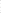 «Лучшая организация уголка по охране труда»;«Профессионал в области охраны труда»; 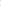 «Безопасность труда глазами детей» в трёх возрастных категориях. Каждый год участие в конкурсе принимает всё большее количество подразделений нашего университета, а также дети, внуки сотрудников и студенты.В рамках партнерской программы Ростовской областной организации более 100 работников университета и членов их семей смогли на льготных условиях пройти медицинский скрининг в лабораториях Инвитро. С 2012 г. ППО работников ЮРГПУ(НПИ) участвует в реализации программы "Озеленение и экологизация дизайна учебного городка ЮРГПУ (НПИ) имени М.И. Платова". Основной задачей данной программы является снижение техногенной нагрузки на работников и обучающихся вуза и, как следствие, улучшение условий труда и отдыха. В рамках данной программы был организован субботник на территории СОК «Дон». В этот раз была оказана помощь в наведении порядка в домиках, предназначенных для оздоровления и отдыха работников университета.  Кроме этого профсоюзный комитет провел осмотр территории СОК «Дон» на предмет соблюдения требований условий труда и отдыха.  ОРГАНИЗАЦИОННАЯ РАБОТА И ОБУЧЕНИЕ ПРОФАКТИВАОбучение профсоюзного актива – является одним из факторов стратегического развития Первичной профсоюзной организации вуза и укрепления корпоративной культуры. С 20 по 22 января в г. Кисловодске прошел выездной семинар-совещание для штатных и внештатных правовых инспекторов труда областной организации Профсоюза «Актуальные вопросы деятельности правовой инспекции труда Профсоюза», в которой приняли участие Гасанова И.Р. и Житникова М.А. - внештатные правовые инспекторы труда ЮРГПУ(НПИ) имени М.И. Платова. С 8.06.2023г. по 12.06.2023г. проходила выездная школа профсоюзного актива в г. Кисловодске. Это прошедшая проверку временем эффективная форма организации обучения в Первичной профсоюзной организации работников ЮРГПУ(НПИ). Она позволяет охватить обучением широкий актив профсоюзных организаций различного уровня, гибко подойти к тематике занятий.
Главное в обучении – это системность, как одно из непременных условий совершенствования стиля и методов профсоюзной работы. Во многих профсоюзных организациях к деятельности профсоюза привлекается много активистов. Это налагает особую ответственность на профсоюзные комитеты. Жизнь подтвердила необходимость их обучения непосредственно в школе профсоюзного актива, в которой обучаются все категории – от актива профгруппы до председателя профсоюзной организации каждого структурного подразделения университета. Для ППО работников ЮРГПУ(НПИ) проведение Школы профсоюзного актива (ШПА) – обязательное и плановое ежегодное мероприятие.  В этом году оно проходило под девизом «Стратегии обеспечения приоритетных направлений деятельности профорганизации ВУЗа», в рамках Года педагога и наставника в Российской Федерации.В рамках ШПА в течение нескольких дней рассматривались актуальные вопросы, такие как «Формирование нового коллективного договора на 2024-2026 год», «Новый регламент для деятельности профбюро подразделений», «Новые правила оформления финансовых документов», «Новации в работе комиссий профкома». Было уделено внимание вопросам организации предстоящих выборов в ППО работников ЮРГПУ(НПИ) имени М.И. Платова в 2024 г.  В сентябре 2023г. в г. Санкт-Петербург проходил XII Всероссийский семинар-совещание председателей первичных профсоюзных организаций работников вузов, специалистов региональных (межрегиональных) организаций Профсоюза, а в г. Москва - XXXVI съезд Евразийской ассоциации профсоюзных организаций университетов, в которых принимала участие председатель ППО работников ЮРГПУ(НПИ) имени М.И. Платова. В октябре в г. Сочи проходил Интелект-форум «Профсоюзы XXI век Перезагрузка», в котором также приняла участие Лазарева Е.А.       25 октября в ЮФУ состоялась научно-практическая конференция с международным участием «Человек труда и наука». В конференции приняли участие - ученые из разных регионов России и зарубежных стран, на которой обсудили различные аспекты сферы труда и научно-практические подходы к ней, определили научные подходы к совершенствованию социальных, экономических, юридических, медицинских и других условий трудовой деятельности различных категорий граждан в контексте решения задач модернизации экономики, повышения производительности труда во всех сферах общественного производства и управления, дальнейшего развития социального диалога в сфере социально-трудовых отношений. Конференция проводилась по совместной инициативе Ассоциации территориальных объединений организаций профсоюзов ЮФО и Представительства ФНПР в ЮФО. АКЦИИ ПРОФСОЮЗОВ И РАБОТА СОВЕТА ВЕТЕРАНОВВ феврале были проведены публичные мероприятия, посвященные Дню освобождения Новочеркасска и Дню защитника Отечества. Первое мая был и остается Днем солидарности, когда трудящиеся, объединенные в профсоюзы, выдвигают свои требования к властям, к работодателям. Требования, связанные с повышением уровня жизни работающих людей, оплаты труда, безопасных условий труда. Требования, носящие в первую очередь социально-экономический, а теперь и политический характер. Первого мая координационным советом председателей организаций профсоюзов города Новочеркасска во главе с председателем КСП Еленой Александровной Лазаревой при поддержке Главы Администрации г. Новочеркасска был организован автопробег, посвященный Международному дню солидарности трудящихся. В колонне автопробега приняли участие около 40 легковых машин. Участниками автопробега стали активисты профсоюзного движения, педагоги образовательных учреждений города, преподаватели и сотрудники ЮРГПУ(НПИ), молодое поколение педагогического и научного сообщества, жители города Новочеркасска, а также секретарь ФНПР, представитель ФНПР в ЮФО Чуйков Дмитрий Александрович. Глава Администрации г. Новочеркасска Ю.Е. Лысенко, председатель КСП профсоюзных организаций Е.А. Лазарева и секретарь ФНПР Д.А. Чуйков поздравили участников автопробега с Международным днём солидарности трудящихся, перед участниками автопробега была зачитана Первомайская Резолюция ФНПР.          Сохранение исторической правды является важной задачей профсоюзов. «Ветераны – наша гордость!» и «Волонтёрство и благотворительность» - социальные программы профсоюзного комитета, направленные на заботу о ветеранах, патриотическое и нравственное воспитание молодежи. В рамках этих программ ежегодно проводится целый ряд мероприятий. В памятные даты - «День освобождения Новочеркасска», «День защитника Отечества», «День Победы» проходило возложение цветов к мемориалам университета, ветеранам вручены памятные подарки и премии. Патриотическому воспитанию молодежи и детей посвящена организация ежегодного конкурса детского рисунка на тему «День Победы. Рисуем Победу».    Детские рисунки о войне – это продолжение памяти о наших дедах, это благодарность за нашу жизнь. Дети отразили в рисунках свое отношение к историческим событиям военных лет, к празднику Победы. Своими рисунками они благодарят тех солдат, которые, не щадя себя, шли к Великой Победе. Возраст участников конкурса – от 4 до 15 лет. Все участники от профсоюзного комитета получили благодарность и подарки.В рамках программы «Благотворительная деятельность» профсоюзный комитет провел следующую работу:- перечислены средства в фонд поддержки регионального сотрудничества и развития на оказание помощи военнослужащим по контракту, мобилизованным и участникам добровольческих формирований, принимающим участие в СВО, а также отдельно приобретено обмундирование; -регулярно осуществляется сбор благотворительной помощи в виде одежды, продуктов питания, медикаментов и т.д., приобретенных за счет собственных средств наших сотрудников.Всего на реализацию благотворительных программ израсходовано более 1948 тыс. руб. 7 октября в рамках Всероссийской акции профсоюзов состоялось расширенное заседание профсоюзного комитета. Выступающие подтвердили, что стратегической задачей государства должно оставаться сохранение единства и общества и его развитие на основе идей патриотизма, политического и экономического суверенитетов. Решение данной задачи невозможно без опоры на такой крупный общественный институт, как «Российские Профсоюзы, которые выступают за безоговорочное соблюдение законодательства России всеми сторонами социального партнерства». После обсуждения профсоюзный комитет принял решение поддержать требования Профсоюзов.РАБОТА ПО СОЦИАЛЬНО-ЭКОНОМИЧЕСКОЙ ЗАЩИТЕ, ОЗДОРОВЛЕНИЮ И КУЛЬТУРНО-МАССОВОЙ РАБОТЕ В ЮРГПУ(НПИ) в соответствии с п. 9.2 Коллективного договора Работодатель ежегодно перечисляет на счет ППО работников средства из внебюджетных источников для формирования фонда социальной помощи в размере не менее 5 миллионов рублей на социально-культурную и иную работу. На 22 декабря 2023 г. эти средства составили – 8450,0 тыс. руб. Эти средства и профсоюзные взносы членов профсоюза составляют основу выполнения задач в области улучшения социально-экономического положения работников ЮРГПУ(НПИ) и используются для реализации действующих в университете социальных программ и проектов: «Социальная поддержка и взаимопомощь», «Оздоровление», «Озеленение и экологизация учебного городка ЮРГПУ(НПИ)», «Спорт – это сила», «Мир прекрасного», «Семья и школа», «Ветераны – наша гордость», «Наставничество и волонтерство», «Благотворительная деятельность». Многие льготы предоставляются и членам семей работников университета.  В соответствии с Отраслевым Соглашением по организациям, находящимся в ведении Министерства образования и науки Российской Федерации, работодатель и профсоюзная организация организуют санитарно-бытовое и лечебно-профилактическое обслуживание работников. ЮРГПУ(НПИ) в своей структуре имеет на территории учебного городка спортивно-оздоровительный комплекс, комбинат студенческого питания «Архимед» и студенческие кафе и ряд буфетов - всего 12 пунктов общественного питания. Жилищно-бытовая комиссия профкома регулярно контролирует деятельность комбината студенческого питания «Архимед». Непрерывно, в течение года, осуществляются меры по организации отдыха и санаторно-профилактического лечения работников университета, в том числе в собственных спортивно-оздоровительных комплексах «Дон» и «Кишкет», а также по договорам, заключенным с оздоровительными учреждениями профкомом и обкомом Профсоюзов. В 2023 г. более 2000 работников университета и членов их семей получили оздоровление и отдых в различных лечебно-оздоровительных, профилактических учреждениях, пансионатах отдыха, в поездках выходного дня. В том числе путевками в санатории, пансионаты и оздоровительные лагери воспользовались 238 работника университета и члены их семей на общую сумму 847,373 тыс. руб.  Совместная акция Ростовской областной организации Общероссийского Профсоюза образования и компании «Инвитро» позволила около сотни работникам и членам их семей сделать комплекс лабораторных исследований, использовав профсоюзную скидку - 50%.  В течение года было организовано 17 театральных мероприятия, которые посетили 1820 человек. Социальная помощь оказывается работникам университета в соответствии с Положением об оказании материальной помощи, в 2023 г. была оказана материальная помощь на сумму 824 450 руб. Важной составляющей в своей работе профком считает поощрение членов профсоюза. В 2023 г. за выполнение уставных задач, участие в спартакиадах, конкурсах и в связи с юбилейными датами были премированы члены профсоюза на сумму более 700 тыс. рублей. В течении года были организованы мероприятия, на которых чествовали юбиляров университета. В преддверии Дня защитников Отечества, Международного женского дня и Нового года осуществлено, с вручением подарков, поздравление всех работников университета. Детям и внукам работников организованы праздничные мероприятия в преддверии Дня знаний, Нового года, Дня защиты детей, Дня семьи, любви и верности, с вручением подарков и благодарности профсоюзного комитета.8 июля, в День семьи, любви и верности, Первичная профсоюзная организация работников ЮРГПУ(НПИ) чествует сотрудников, студентов, ветеранов, многодетные семьи, представителей научных и трудовых династий. Сохранение и преумножение таких традиций играет важную роль не только в настоящем, но и в формировании мировоззрения будущих поколений.В сентябре для работников университета и членов их семей на льготных условиях была организована поездка в парк «Малинки».15 ноября для празднования Дня преподавателя высшей школы был организован автобус в Ростовскую филармонию на концерт духового оркестра. Организация таких мероприятий в полной мере отвечает третьей миссии университета в программе развития системы образования «Приоритет-2030».                      ДОСТИЖЕНИЯ И ПОБЕДЫЭффективное социальное партнёрство - это качественное и неукоснительное выполнение Коллективного договора. ЮРГПУ(НПИ) имени М.И. Платова относится именно к числу таких вузов, где социальное партнерство признано одним из лучших в Ростовской области и в России. Подтверждением этого стали итоги регионального этапа ежегодных всероссийских конкурсов «Российская организация высокой социальной эффективности», в котором ЮРГПУ(НПИ) в 2023 году стал обладателем диплома I степени «За большой вклад в достижение высокой социальной эффективности».Не первый год профсоюзный комитет Первичной профсоюзной организации работников Южно-Российского государственного политехнического университета(НПИ) имени М.М. Платова, являясь подписчиком газеты «Солидарность», принимает участие в конкурсе «Профсоюзный авангард», учрежденном центральной профсоюзной газетой. «Профсоюзный Авангард» - ежегодная профессиональная премия, которой отмечают представителей Российских Профсоюзов, внесших наибольший вклад в развитие профсоюзного движения страны в течение конкурсного года. В 2023 году на конкурс в номинации «Акция» была представлена совместная акция профсоюзной организации и администрации университета «Профсоюзный авангард-2023». Решением конкурсной комиссии работа удостоена Почетной грамоты газеты «Солидарность».                           ИНФОРМАЦИОННАЯ РАБОТАИнформационная работа имеет большое значение для мотивационной работы профсоюзного комитета. Профком имеет сайт https://po.npi-tu.ru, с разделами по основным направлениям деятельности ППО работников ЮРГПУ(НПИ), новостную ленту, содержит фотоотчеты о профсоюзных мероприятиях. На сайте ФГБОУ ВО ЮРГПУ(НПИ) в разделе «Социальное партнерство» имеется прямая ссылка на сайт профкома. Обновление сайта происходит не менее одного раза в неделю. Материалы о деятельности профсоюзной организации размещаются в СМИ от местного до Всероссийского уровня. Правозащитной деятельности профсоюза посвящены статьи, опубликованные в сборниках научных статей по материалам научных конференций, в том числе в сборниках ежегодной научно-практической конференции «Человек труда и наука». В различных журналах и газетах региона и России, в частности, в газетах: «Мой профсоюз», «Вестник Профсоюзов Дона» «Аргументы и факты на Дону», «Академия», «Новочеркасские ведомости», а также в «Профсоюзном журнале» и др.ППО работников ЮРГПУ(НПИ) продолжает работу по ведению учета членов профсоюза в системе АИС. В 2023 г. была оформлена подписка на «Профсоюзный журнал» и  газеты: «Мой профсоюз», «Вестник Профсоюзов Дона» и «Солидарность». Председатели профбюро Шахтинского и Каменского филиалов ЮРГПУ(НПИ) регулярно передают материалы о своей деятельности для размещения на сайте профсоюзной организации. Профбюро подразделений имеют информационные стенды.Председатель ППО работников ЮРГПУ(НПИ)								Лазарева Е.А